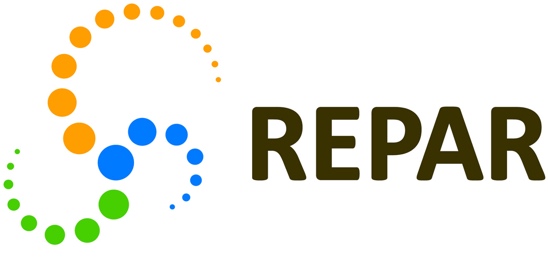 Réseau thématique soutenu par le FRQSProgramme 3.2 — Stage intraprovincial de formation pour les étudiant(e)s à la maîtrise ou au doctorat ou pour les stagiaires postdoctoraux(-rales) 2023-2024DOSSIER UNIVERSITAIRE ET DE RECHERCHEPRÉSENTATION DES ACTIVITÉS DE RECHERCHE Avec l’aide de la chercheuse ou du chercheur du milieu d’accueil, décrivez brièvement les activités que vous réaliserez durant ce stage de recherche en présentant les objectifs, les activités prévues, l’échéancier et une ventilation détaillée du budget (pour un montant de 2500 $). Précisez aussi comment ces activités et ce stage complètent ou s’intègrent dans votre projet ou votre parcours. (2 pages maximum ; Arial 11 ou Times New Roman 12 ; marge 2 cm). Note : ce stage doit être un stage de recherche et non un stage d’observation. Par définition, il doit vous donner l’opportunité d’acquérir ou d’approfondir une expertise et/ou des habiletés en recherche, par exemple l’utilisation d’un nouvel outil d’évaluation, ou encore de réaliser une collecte/analyse de données qui conduirait à la réalisation d’activités de diffusion ou de mobilisation des connaissances.Veuillez joindre à ce formulaire :Votre lettre de motivation (maximum 1 page)Votre relevé de notes universitairesLa lettre d’appui de la chercheuse ou du chercheur d’accueil (maximum 1 page)La lettre d’appui de votre directrice ou directeur de rechercheVotre CV et celui de la chercheuse ou du chercheur du milieu d’accueil doivent être mis à jour dans l’extranet du REPAR, dans votre profil de membre.SIGNATURESLes signatures de la personne candidate, de la directrice ou du directeur de recherche ainsi que de la chercheuse ou du chercheur du milieu d’accueil seront récoltées par courriel automatique dans l’extranet du REPAR.Note : la directrice ou le directeur de recherche ainsi que de la chercheuse ou du chercheur du milieu d’accueil doivent être ajoutés comme co-demandeuses ou co-demandeurs dans l’extranet.Formulaire de demandeFormulaire de demandeIDENTIFICATION DE LA PERSONNE CANDIDATEIDENTIFICATION DE LA PERSONNE CANDIDATE_________________________ 			___________________________ Nom                                                				 Prénom(s)                                                         _________________________ 			___________________________ Nom                                                				 Prénom(s)                                                         IDENTIFICATION DU PROGRAMME D’ÉTUDE ET LE NOMBRE DE SESSIONS COMPLÉTÉES IDENTIFICATION DU PROGRAMME D’ÉTUDE ET LE NOMBRE DE SESSIONS COMPLÉTÉES Programme d’étude :Université : Maîtrise de recherche	Nombre de sessions complétées : ___________________Début des études : jj/mm/aaaa _________________________  Doctorat	Nombre de sessions complétées : ___________________Début des études : jj/mm/aaaa _________________________  Postdoctorat    Date de début : jj/mm/aaaa _________________________ Maîtrise de recherche	Nombre de sessions complétées : ___________________Début des études : jj/mm/aaaa _________________________  Doctorat	Nombre de sessions complétées : ___________________Début des études : jj/mm/aaaa _________________________  Postdoctorat    Date de début : jj/mm/aaaa _________________________IDENTIFICATION DE LA DIRECTRICE OU DU DIRECTEUR DE RECHERCHE IDENTIFICATION DE LA DIRECTRICE OU DU DIRECTEUR DE RECHERCHE Directeur(-trice) :    __________________________________      ____________________                             Nom                                                                             Prénom(s)                                   Codirecteur(-trice) : __________________________________      ____________________                               Nom                                                                             Prénom(s)                        Directeur(-trice) :    __________________________________      ____________________                             Nom                                                                             Prénom(s)                                   Codirecteur(-trice) : __________________________________      ____________________                               Nom                                                                             Prénom(s)                        CENTRE DE RECHERCHE OÙ SERA EFFECTUÉ LE STAGE CENTRE DE RECHERCHE OÙ SERA EFFECTUÉ LE STAGE Centre de recherche (et affiliation universitaire) : Ville : Adresse Web si disponible : Nom de la chercheuse ou du chercheur du milieu d’accueil : Centre de recherche (et affiliation universitaire) : Ville : Adresse Web si disponible : Nom de la chercheuse ou du chercheur du milieu d’accueil : TITRE DU PROJET DE RECHERCHE (obligatoirement en français)TITRE DU PROJET DE RECHERCHE (obligatoirement en français)DiplômeSpécialité– Directeur(-trice) de recherche– ÉtablissementDuréeDuréeDiplômeSpécialité– Directeur(-trice) de recherche– ÉtablissementDemm/aaaaÀmm/aaaa